El-Hockey-mappen2018/19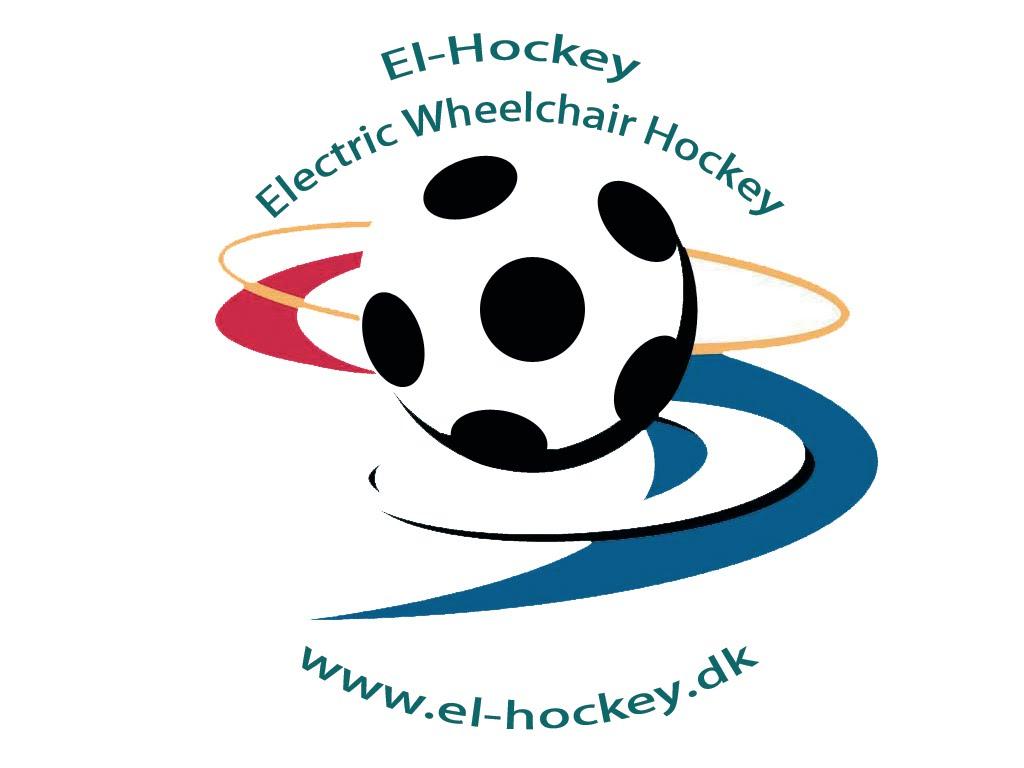 INDHOLDSFORTEGNELSE.1. Retningslinjer for afviklingen af Forbundsmesterskabs turneringen i sæsonen 2018/19:1.1. 	1. Division1.2.	Afslutnings stævne. 1.3.	2. Division1.4.	3. Division1.5. 	Præmier1.6.	Holdtilmelding1.7.	Turneringsår1.8.	Ændring af turneringsbestemmelser og spilleregler1.9.	Spillere1.10. 	Klubskifte1.11.	Indsendelse af resultater1.12.	Pointberegning1.13.	Dommere1.14.	Tidtagere1.15.	Leje af bander og lokale1.16.            Udenlandske spiller i el-hockey1.17	Kontrolmåling2. Formularer:2.1.	Kampkort.2.2.	Rejseafregningsblanket.2.3.   	Dommerafregnings blanket.3. Afholdelse af stævner:3.1.	Huskeliste.3.2.   	Stævne tasker.3.3.   	Retningslinjer for stævner.3.4.   	Retningslinjer vedr. udarbejdelse af stævneprogrammer.4. Parasport Danmarks regler for el-hockey i sportskørestole. 4.12.4.	Strafpoint.4.13.6.	Bortvisning af træner.4.22.1. 	Protester.Tillæg 1. Tidtagernes opgaver.Tillæg 2. Idrætsudvalget.Tillæg 3. Dommerudvalget.Tillæg 4. Teknisk Udvalg.Tillæg 5. Disciplinærudvalget.Tillæg 6. El-hockey sportens Hall of Fame.Retningslinjer for afviklingen af Forbundsmesterskabs turneringen i sæsonen 2018 /19.Forbundsmesterskabs turneringen, herefter kaldet FM består af: 1. division2. division3. division Nord3. division Syd3. division ØstDerudover afvikles der en åben turnering for alle hold, samt op- og nedrykningsslutspil mellem 2. og 3. division.Idrætsudvalget er ansvarligt for planlægningen og koordineringen af kampene i FM. De arrangerende klubber er ansvarlige for gennemførelsen af kampene i FM.1. division1. division består af op til 8 hold.Der må maksimalt være 2 hold fra samme klub i 1. division.Der afvikles 4 stævner.Når de 4 stævner er afviklet, har holdene spillet alle mod alle 2 gange (dvs. 2 spillerunder).Hold fra samme klub spiller den første kamp i såvel første som anden spillerunde.Op og nedrykningDe to bedst placerede hold fra 2. division rykker op i 1. divisionDe to dårligst placerede hold i 1. division rykker ned i 2.division. Divisionerne skal fyldes op fra 1. division og nedefter. Hvis der mangles hold i 1.division tilbydes den eller de ledige pladser til eventuelle nedrykkere fra 1. division først.Afslutnings stævne.De klubber der har lyst kan tilmelde sig stævnet. Der inddeles i grupper så alle får nogle placeringskampe.Der efter spilles i rækker med hold af samme niveau.IU har bemyndigelse til at afprøve nye regler og retningslinjer ved dette stævne.Adskillelse ved pointlighed i det indledende gruppespil:1. 	Flest point i indbyrdes opgør
2.	Bedste målforskel (scorede mål minus indkasserede mål)
3.	Flest scorede mål
4. 	Bedste placering i 1. divisionStraffeslagskonkurrenceStår holdene lige efter den ordinære spilletid i kvalifikationskampene, semifinalerne eller placeringskampene, afvikles der først 5 minutters forlænget spilletid. Står holdene fortsat lige derefter, afvikles der en straffeslagskonkurrence. Der tildeles 5 straffeslag til hvert hold. Holdene skiftes til at skyde. Hvert hold skal udtage 3-5 spillere, og disse spillere skiftes til at skyde i den rækkefølge, som holdet vælger. Denne rækkefølge kan ikke laves om i løbet af straffeslagskonkurrencen. Scorer holdene på lige mange af de første 5 straffeslag, fortsættes der indtil det ene af holdene scorer, samtidig med at det andet hold brænder. Et straffeslag udføres på følgende måde: Angriberen starter med bolden på egen straffeplet og kører derefter ned mod målmanden for at afslutte. Målmanden skal altid være bag en linje på tværs som ligger 1,8 meter foran mållinjen (tangerer målfeltet). Overtrædes denne linje af målmanden inden straffeslaget er færdigt dømmes der mål. Straffeslaget tager 10 sekunder, og dommeren giver signal ved fløjt når straffeslaget er afsluttet.2. division2. division består af op til 8 hold. Der må maksimalt være 3 hold fra samme klub i 2. division. Der afvikles 4 stævner.  Når de 4 stævner er afviklet, har holdene spillet alle mod alle 2 gange (dvs. 2 spillerunder).  Hold fra samme klub spiller den første kamp i såvel første som anden spillerunde.I tilfælde af at tre hold fra samme klub spiller i divisionen, gælder ovenstående regel kun for de to hold der er højest rangeret inden sæson start (fx hold 1, 2 og 3 - her spiller hold 1 og 2 mod hinanden i den første).De 2 bedst placerede hold i 2. division rykker op i 1.div. Såfremt et af disse hold ikke ønsker at rykke op fra 2.div, straffes holdet med en automatisk nedrykning til 3.div.Der kan søges om særlig dispensation hos IU, såsom hvis der sker markant udskiftning i spillere til næste sæson.   Det dårligst placerede hold i 2. division (undtagen hvis der er mindre end 8 hold i divisionen) deltager i op- og nedrykningsslutspillet mellem 2. og 3. division sammen med vinderne af 3. division Nord, Syd og Øst. Holdene i op- og nedrykningsslutspillet spiller alle mod alle 1 gang. Vinderen af op- og nedrykningsslutspillet rykker op (+ nr. 2, hvis der kun er 6 hold i 2. division). Hvis op- og nedrykningsslutspillet har deltagelse af 2 eller 3 hold, spiller holdene alle mod alle 2 gange. Hold fra samme klub spiller den første kamp i op- og nedrykningsslutspillet. Op- og nedrykningsslutspillet afvikles i forbindelse med det afsluttende åbent stævne.1.4. 	3. division.Der er fri tilmelding til 3. division’s tre regioner: Nord, Syd og Øst. Der afvikles 4-5 stævner i hver region afhængig af antallet af hold. Når de 4-5 stævner er afviklet, har holdene spillet alle mod hinanden 2-3 gange afhængig af antallet af hold (dvs. 2-3 spillerunder). Hold fra samme klub spiller den første kamp i både første, anden og tredje spillerunde.Det bedst placerede hold fra hver region deltager i op- og nedrykningsslutspillet mellem 2. og 3. division sammen med det dårligst placerede hold fra 2. division (undtagen hvis der er mindre end 8 hold i 2. division). Holdene i op- og nedrykningsslutspillet spiller alle mod hinanden én gang. Vinderen af op- og nedrykningsslutspillet rykker op i 2. division. Hvis der kun er 6 hold i 2. division rykkes også nummer 2 op.Hvis op- og nedrykningsslutspillet kun har deltagelse af 2 eller 3 hold, spiller holdene alle mod hinanden 2 gange.Hold fra samme klub spiller den første kamp i op- og nedrykningsslutspillet.1.5. 	Præmier.1. divisionHoldene der bliver placeret som nummer 1, 2 og 3 modtager Parasport Danmarks mesterskabsmedaljer af henholdsvis guld, sølv og bronze. I medaljerne er indgraveret "El-hockey" samt årstal. Det sejrende hold modtager desuden mesterskabspokalen. Mesterskabspokalen er en vandrepokal. Når vandrepokalen afleveres igen, modtager det pågældende hold en mindepokal.2. division
Der uddeles medaljer af henholdsvis guld, sølv og bronze til nr. 1, 2 og 3. I medaljerne er indgraveret "El-hockey 2. division” samt årstal. Det sejrende hold modtager desuden en mesterskabspokal. Mesterskabspokalen er en vandrepokal. Når vandrepokalen afleveres igen, modtager det pågældende hold en mindepokal.Der oprettes 8 stk. licenser for 1. og 2. division.For hold der deltager i oprykningsspillet, skal disse licenser medbringes ved oprykningsspillet.3. division Der uddeles medaljer af henholdsvis guld, sølv og bronze til nr. 1, 2 og 3 i hver region. I medaljerne er indgraveret "El-hockey 3. division” samt region (Nord, Syd eller Øst) og årstal. Det sejrende hold i hver region modtager desuden en mesterskabspokal. Mesterskabspokalen er en vandrepokal. Når vandrepokalen afleveres igen, modtager det pågældende hold en mindepokal.Yderlige præmierIdrætsudvalget kårer efter sæsonafslutningen Årets Spiller i hver division samt 3. divisions regioner. Vinderen modtager en vandrepokal. I vandrepokalen er indgraveret ”Årets Spiller” samt årstal, division og spillerens navn. Når vandrepokalen afleveres igen, modtager den pågældende spiller en mindepokal.Idrætsudvalget kårer efter sæsonafslutningen Årets Fund og Årets Stjerneskud. Årets Fund er en spiller med maksimalt 5 års turneringserfaring, der allerede har demonstreret et stort talent, mens Årets Stjerneskud er en rutineret spiller, der har udviklet sig markant i forhold til de foregående sæsoner. Vinderne modtager en vandrepokal. I vandrepokalen er indgraveret "Årets Fund"/"Årets Stjerneskud" samt årstal og spillerens navn. Når vandrepokalen afleveres igen, modtager den pågældende spiller en mindepokal. Idrætsudvalget sørger for de ovennævnte præmier. Der uddeles 7 medaljer pr. hold (6 spillere og 1 træner). Er der brug for flere medaljer til et hold, kan de efterbestilles hos Idrætsudvalget.Hvis den arrangerende klub ønsker yderligere præmier, står det for klubbens egen regning. Den arrangerende klub må ikke pålægge de deltagende klubber i FM yderligere gebyr for at kunne deltage. Tilbud om deltagelse i sociale arrangementer i forbindelse med Forbundsmesterskabsturneringen som eksempelvis bespisning og overnatning kan den arrangerende klub dog kræve betaling for.1.6. 	Holdtilmelding.Turneringsudvalget administrerer holdtilmeldingen og udsender nærmere informationer til klubberne.For at kunne deltage i turneringer arrangeret af Idrætsudvalget skal der betales holdgebyr. Endvidere skal der betales Parasport Danmark Licens for at deltage i forbundsmesterskabsturneringen.HoldgebyrDer betales 1000 kr. pr. hold. Dette beløb dækker dommerudgifter, kampkort og medaljer m.m.	LicensDer betales 250 kr. pr. hold til Parasport Danmark. Girokort udsendes til klubberne af Parasport Danmark.Ved for sen holdtilmelding og/eller betaling af holdgebyr eller hold licens er et hold ikke berettiget til at deltage i Forbundsmesterskab Turneringen.Hver klub må have to kontaktpersoner. Disse kontaktpersoner modtager informationer fra Idrætsudvalget og varetager klubbens kommunikation med Idrætsudvalget.1.7. 	 Turneringsår.Turnerings Året går fra den 1. juli til den 30. juni. Kampene i Forbundsmesterskab Turneringen afvikles mellem den 1. september og den 1. maj. En sæson defineres som perioden hvor afviklingen af forbundsmesterskabsturneringen samt op- og nedrykningsslutspillet finder sted.IU kan dog i særlige tilfælde dispensere for dette.1.8. 	 Ændring af turneringsbestemmelser og spilleregler.Turneringsbestemmelser og spilleregler som vedtages på et årsmøde kan ikke ændres før på det efterfølgende årsmøde.Der kan foretages ændringer i spillereglerne i hvert år. Et enigt idrætsudvalg kan dog dispensere fra denne regel - sker dette kræves der to-tredjedeles flertal på årsmødet for at regelændringen kan vedtages.Deadline for indsendelse af forslag angående ændringer af spilleregler og til el-hockey-mappen, er senest 4 uger før årsmødet. 1.9 Spillere.Ordforklaring:“Spillerunde- når alle hold i en division har spillet mod hinanden en gang.Stævne Runde- når alle kampe er afviklet efter planen i alle divisioner, f.eks tredje stævne i alle divisioner.	 Division Runde- det samme som stævne runde.	Stævne- når kampe afvikles i en division.  Spilleren skal være medlem af den klub, som vedkommende repræsenterer.En spiller må kun stille op for 1 klub i løbet af sæsonen (se dog 1.10.)En spiller må højst repræsentere ét hold fra samme division i løbet af sæsonen (Super Cuppen betragtes som en del af 1. division, mens op- og nedrykningsslutspillet mellem 2. og 3. division betragtes som en del af 2. division). I 3. division må en spiller repræsentere mere end et hold fra samme division i løbet af sæsonen, men punkt H, skal overholdes.En spiller kan rykkes fra et lavere rangerende til et højere rangerende hold (se dog G.)En spiller kan kun rykkes fra et højere rangerende til et lavere rangerende hold, hvis holdet spilleren sidst repræsenterede i mellemtiden har spillet en stævne runde, hvori spilleren ikke har deltaget. (se dog C. og F.). En spiller kan rykkes op til et højere rangerende hold og vende tilbage til sit oprindelige hold til næste stævne runde uden sanktioner, dog skal IU informeres inden stævnet som spilleren skal deltage i. Den samme spiller kan kun benyttes en gang pr sæson på denne måde. Ønsker man at rykke en højere rangerende spiller ned til et lavere rangerende hold uden at skulle sidde en stævne runde over, skal der søges dispensation hos IU før dette muligvis kan lade sig gøre.    En spiller kan ikke rykkes i sidste stævne runde, Super Cup eller op- og nedrykningsslutspillene fra et højere rangerende til et lavere rangerende hold. Begynder en klubs lavere rangerende hold sæsonen før klubbens højere rangerende hold, kan en spiller som har repræsenteret det lavere rangerende hold ikke deltage i det højere rangerende holds første stævne.En spiller kan ikke repræsentere to hold i samme stævne runde.Hvis et hold pga. sygdom er forhindret i, at stille med 3 spillere, kan der hentes en navngiven spiller fra et lavere rangerende hold op til det højere rangerende hold. Denne spiller kan frit returnere til sit oprindelige hold, uden at opnå karantæne jf. punkt E.             Ligeledes fritstilles spilleren sådan, at man kan repræsentere to hold i samme runde jf. punkt H. Spilleren skal stadig overholde punkt C. og spillere i 3. division kan ikke repræsentere to hold til samme stævne.             Den samme spiller kan kun benyttes én gang på denne måde i løbet af sæsonen. Hvis en klub benytter punkt I. skal der gives information til Turneringsudvalget inden starten af stævnet.        J.  Der gives dispensation fra reglerne 1.9. E-I, hvis klubberne har en spiller med maksimum 5 års erfaring fra FM eller er under 16 år. Denne spiller kan rykkes op til 1. div. fra sit oprindelige hold (2. eller 3. div.) og vende tilbage uden at skulle sidde en runde over. Denne spiller må dog maks. deltage i 2 stævner på denne måde og ikke til afsluttende stævne.             1.10. 	KlubskifteEn spiller kan ikke skifte klub under igangværende sæson.Ansøgning om klubskifte i forbindelse med bopælsændring kan medføre en dispensation fra Idrætsudvalget.1.11. 	Indsendelse af resultaterDen arrangerende klub er ansvarlig for rekvirering (hos Turneringsudvalget) af kampkort. Kamp Kortene afleveres til en repræsentant fra Turneringsudvalget. Er ingen repræsentant fra Turneringsudvalget tilstede, sendes de til Turneringsudvalgets formand.1.12. 	PointberegningEn vunden kamp giver 3 point. Ender kampen uafgjort, tildeles hvert hold 1 point. En tabt kamp giver 0 point.Et hold der udebliver fra en kamp dømmes som taber med cifrene 5-0. Hvis begge hold udebliver fra en kamp, betragtes kampen som annulleret.Et hold der benytter en ulovlig spiller dømmes som taber med cifrene 5-0. Hvis det hold, der har benyttet en ulovlig spiller, har tabt med mere end 5-0, står det vindende holds antal scoringer ved magt, mens det tabende holds eventuelle scoringer annulleres. Hvis begge hold benytter en ulovlig spiller, betragtes kampen som annulleret.Et hold der benytter en for hurtig stol dømmes som taber med cifrene 5-0. Hvis det hold, der har benyttet en for hurtig stol, har tabt med mere end 5-0, står det vindende holds antal scoringer ved magt, mens det tabende holds eventuelle scoringer annulleres. I det tilfælde at begge hold benytter en for hurtig stol, betragtes kampen som annulleret.Hvis et hold på grund af vejrmæssige problemer er forhindret i at møde frem til et stævne, skal de have mulighed for på et senere tidspunkt (inden Super Cup og op- og nedrykningsslutspillene, med mindre det er dette stævne, der er tale om) at spille de kampe, som holdet skulle have spillet ved stævnet.Turneringsudvalget afgør om en kamp skal udsættes på grund af vejrmæssige omstændigheder. De involverede hold fastsætter selv den nye dato for kampen, som skal godkendes af Turneringsudvalget. Hvis holdene ikke kan blive enige, fastsætter Turneringsudvalget retningslinjer og dato.Bliver et stævne aflyst på grund af vejrmæssige problemer, skal de kampe, der skulle have været afviklet ved stævnet, afvikles på et senere tidspunkt (inden Super Cup og op- og nedrykningsslutspillene, med mindre det er dette stævne, der er tale om).Hvis en klub må trække et hold fra et enkelt stævne, dømmes holdet som taber med cifrene 5-0 i alle dets kampe i den berørte spillerunde.Hvis der er tale om et stævne, hvor der optræder kampe fra flere spillerunder, skal idrætsudvalget, placere de manglende kampe fra den ene af de berørte spillerunder, så det berørte hold udgår i så få spillerunder som muligt.Kampene afvikles efter samme regler, som hvis et hold er forhindret på grund af vejrmæssige forhold.PointlighedAdskillelse ved pointlighed i 1. division, 2. division, 3. division Nord, 3. division Syd, 3. division Øst og op- og nedrykningsslutspillene:
Flest point i indbyrdes opgør
Bedste målscore i indbyrdes opgør
Bedste målforskel (scorede mål minus indkasserede må )
Flest scorede mål
Står 2 eller flere af holdene herefter fortsat lige, spilles der en ny kamp/nye kampe, såfremt holdenes placering har betydning for uddeling af medaljer, oprykning eller nedrykning.
Står 2 eller flere af holdene herefter fortsat lige, afgøres deres placering via en straffeslagskonkurrence/straffeslagskonkurrencer. Der henvises til staffeslags konkurrence proceduren som benyttes ved Super Cup, se 1.2Såfremt en klub trækker et hold ud af Forbundsmesterskabsturneringen gælder følgende:1. divisionTrækker et hold sig fra 1. division inden sæsonen er startet, tilfalder pladsen i 1. division, det bedst placeret hold i 2. division efter den normale oprykning. Holdet der trækker sig har lov til at stille op i 2. division.Hvis et hold trækker sig inden første spillerunde er afviklet, annulleres resultaterne af samtlige holdets kampe.Hvis et hold trækker sig efter første spillerunde er afviklet, annulleres resultaterne af samtlige holdets kampe i anden spillerunde.Hvis et hold der har kvalificeret sig til op- og nedrykningsslutspillet mellem 1. og 2. division trækker sig inden op- og nedrykningsslutspillet, afvikles op- og nedrykningsslutspillet blot med et hold mindre. Holdet der har trukket sig rykker automatisk ned.2. divisionTrækker et hold sig fra 2. division inden sæsonen er startet, tilfalder pladsen i 2. division det hold der sluttede lige efter de hold som via op- og nedrykningsslutspillet mellem 2. og 3. division i den foregående sæson kvalificerede sig til 2. division. Hvis et hold trækker sig inden første spillerunde er afviklet, annulleres resultaterne af samtlige holdets kampe.Hvis et hold trækker sig efter første spillerunde er afviklet, annulleres resultaterne af samtlige holdets kampe i anden spillerunde. Hvis et hold der har kvalificeret sig til op- og nedrykningsslutspillet mellem 1. og 2. division trækker sig inden op- og nedrykningsslutspillet, tilfalder pladsen i stedet nr. 3. Hvis et hold der har kvalificeret sig til op- og nedrykningsslutspillet mellem 2. og 3. division trækker sig inden op- og nedrykningsslutspillet, afvikles op- og nedrykningsslutspillet blot med et hold mindre. Holdet der har trukket sig rykker automatisk ned.3. divisionHvis et hold trækker sig inden første spillerunde er afviklet, annulleres resultaterne af samtlige holdets kampe.Hvis et hold trækker sig efter første spillerunde er afviklet, annulleres resultaterne af samtlige holdets kampe i anden spillerunde. Spiller holdene i den pågældende region alle mod hinanden mere end to gange, annulleres samtlige kampe af det pågældende hold fra og med det sidste sted - før holdet trak sig - i stævneprogrammerne, hvor holdet har mødt samtlige andre hold i regionen lige mange gange.Hvis et hold der har kvalificeret sig til op- og nedrykningsslutspillet mellem 2. og 3. division trækker sig inden op- og nedrykningsslutspillet, tilfalder pladsen i stedet nr. 2 i den pågældende region. 1.13. 	DommereHvert hold skal tilmelde mindst 1 dommer pr. stævne, som holdet selv deltager i. Hvis et hold ikke tilmelder mindst 1 dommer senest 14 dage før et stævne, hvori holdet deltager, kan Turneringsudvalget indkalde 1 dommer. Det pågældende hold betaler 250 kr. i dommergebyr for hver af holdets planlagte kampe ved stævnet. Dommergebyret anvendes til at dække den indkaldte dommers udgifter, og et eventuelt overskydende beløb anvendes til dommeruddannelse.Hvis en klub har gæld til IU ved sæson start, kan holdet ikke spille før gælden er betalt.Det er ikke tilladt at være både dommer og spiller i samme division.Indkaldte dommereDommere kan kun få refunderet udgifter til transport samt forplejning, hvis de er indkaldt af dommerudvalget som ekstra dommer. I så fald skal dommeren udfylde en rejseafregningsblanket. Når rejseafregningsblanketten er udfyldt, skal den påtegnes af den dommerpåsætningsansvarlige og derefter sendes til Idrætsudvalgets kasserer, der så refunderer udgifterne (et eksemplar af rejseafregningsblanketten forefindes i afsnit 2.4. af denne mappe).Alle dommere møder senest til dommermødet,  1.13.1. Kørende dommer. En dommer kan dømme kampe, hvis han bruger kørestol, eller på grund af væsentlig nedsat gangfunktion ikke er egnet inde på selve banen. Dette kaldes en kørende dommer. En kørende dommer dømmer i et afmærket område langs banden i den langside, der er modsat dommerbordet og udskiftningsbænken. En kørende dommer skal ligesom de øvrige dommere have taget et dommerkursus, før de kan komme i betragtning til at dømme kampe. En kørende dommer kan ikke dømme i en division, hvor man selv er spiller. På samme måde som selve banen, afmærkes der et område langs ydersiden af banden med streger. Dette område kaldes dommerfeltet, og skal under kampe være fuldstændigt fri for andre genstande, der kan være til gene for den kørende dommer under kampe. Dommerfeltet udgør et afmærket område på 1 meter målt fra ydersiden af banden langs hele langsidens længde. Der kan kun være en kørende, der dømmer udenfor banen pr. kamp. Hvis det i en pågældende hal ikke er muligt at afmærke et dommerfelt – f.eks. på grund af pladsmangel – skal dette informeres til turneringsudvalget af den arrangerende klub. Dette skal gøres i god tid. Såfremt dette er overholdt, bortfalder dommergebyret for hold, som kun har mulighed for at stille med en kørende dommer til stævnet. I sæsonen 2016/2017 er kørende dommere kun i 3.division, og man skal foruden at have været til dommerkursus ligeledes være fyldt 15 år for at kunne dømme. 1.14	TidtagereSe Tillæg 1.1.15	Leje af bander og lokalerIdrætsudvalget kan ansøges om dækning af transport- og/eller lejeudgifter i forbindelse med lån af bander.Idrætsudvalget yder ikke økonomisk støtte til leje af lokaler.1.16	Udenlandske hold i el-hockeyUdenlandske holdDer kan ikke spille udenlandske hold i FM i Danmark. Hvis der i en division ikke er nok danske hold, kan Idrætsudvalget give dispensation for reglen om udenlandske hold. En sådan dispensation gives for én sæson af gangen.Udenlandske spiller i FMDer kan deltage spiller fra Tyskland fra syd Sleswig ned til Ejderen. Disse skal før deres første sæson i en Dansk klub, søge dispensation hos IU. Dette for at IU kan følge med i hvem der deltager fra Tyskland. Denne dispensation kan IU selv angive tidshorisont på.(Ejderen blev Danmarks første geografisk fastlagte rigsgrænse ved den fred, som kong Hemming 1.sluttede med Karl den Store i 811.)Øvrige udenlandske spiller i FMDet er muligt for andre udenlandske spiller at søge om dispensation for at spille i FM Danmark.IU vil vurdere hvert enkelt ansøgning.Ændrede turnerings bestemmelser.For Danske hold gælder det at strafpoint kun optjenes i den danske turnering og en evt. karantæne skal afsones i spillerens næste kamp i den danske turnering. Kåringer og priser.Topscorerprisen uddeles kun i den danske række. Alle kåringer og priser uddeles på baggrund af den danske række og spillere på hold der deltager i den åbne række kan derfor ikke tildeles en af de årlige priser. Yderlige reglerParasport Danmarks regler vedrørende udenlandske spillere på danske hold er gældende. Breddeudvalget under Parasport Danmark, tager stilling til eventuelle klager og tvivlsspørgsmål.1.17 KontrolmålingEn stol kan blive kontrolmålt inden holdets første kampe ved et stævne, efter eget ønske.
Teknisk udvalg er ansvarlig for gennemførslen af kontrolmålingen.
Teknisk udvalg bogfører alle målinger, som foretages under eller efter en kamp.
             Det er kun tilladt for den pågældende spiller, som skal sidde i stolen og dennes træner, samt en  forældre eller hjælper at være tilstede under kontrolmålingen.Kontrolprocedure for måling af el-hockeystole:UB-LETStolen skal måles i alle fem mulige hastighedsindstillinger.Ingen af disse må overskride hastighedsgrænsen.Af sikkerhedshensyn skal spilleren selv fremføre joysticket. Kontrollanten sikrer, at joysticket er fuldt fremført ved forsigtigt at lægge sin hånd oven på spillerens og derved sikre, at der køres ved højeste hastighed. 
Holm RasmussenStolen måles i den på forhånd definerede hastighedsindstilling.Stolens potentiometer skal være modificeret jf. El-hockey regelbogens § 1.20.Hvis stolen måles efter en kamp, skal stolen måles i den hastighedsindstilling, der er brugt under kampen. Af sikkerhedshensyn skal spilleren selv fremføre joysticket. Kontrollanten sikrer, at joysticket er fuldt fremført ved forsigtigt ved at lægge sin hånd oven på spillerens og derved sikre, at der køres ved højeste hastighed. 
Hvis en stol kører for hurtigt ved kontrolmåling før et stævne, skal stolen indstilles, så den ikke overskrider hastighedsgrænsen.El-hockeystole af mærket UB-LET programmeres med computer til en indstilling, der opfylder hastighedskravet.El-hockeystole af mærket Holm Rassmusens potentiometer skrues til en indstilling, der opfylder hastighedskravet.
Hvis en stol der kontrolmåles efter afsluttet kamp overskrider hastighedsgrænsen, taberdømmes det pågældende hold jf. gældende regelsæt. 
Alle stole kan under et stævne udtages til stikprøvekontrol jf. gældende regelsæt.
Alle hold har jf. gældende regelsæt mulighed for at indgive protest over en stol efter en kamp. 
Dommerne kan jf. gældende regelsæt udtage en eller flere stole til kontrol efter kamp. 
Hvis en stol udtages til kontrol, har teknisk udvalg og kampens dommere ansvaret for, at stolen holdes under overvågning, til en test kan gennemføres. 
Benyttes en reservestol under kamp, skal denne hastighedstestes efter kampen, også hvis spilleren i løbet af kampen kommer tilbage i sin normale stol.
Hvis der under kampen er stærkt begrundet mistanke om snyd, kan en dommer kræve en stol til direkte kontrol, også under en kamp.
Hvis en stol der er udtaget til kontrol jf. § 1.17.14 under en kamp overskrider hastighedsgrænsen kan spilleren genoptage kampen, enten ved brug af reserve stol eller ved at indstille stolen så den igen opfylder gældende regler. Dommeren skal efter endt kontrolmåling dømme teknisk timeout.

Ved udløb af timeouten skal kampen genoptages, også hvis spilleren endnu ikke er spilklar jf. gældende regler for bla. stol defekt.  
Holdet der benyttede en ulovlig stol taberdømmes jf. gældende regler 
Protest over måling kan nedlægges jf. gældende regler efter kampen.  
Løbende stikprøve kontrol
Teknisk udvalg skal i alle divisioner udtage stole til stikprøvekontrol, i løbet af sæsonen skal alle hold havde testet minimum en stol. Ønsker teknisk udvalg at gennemføre flere tests, skal det gøres sådan at alle hold testes det samme antal gange.
Teknisk udvalg skal inden hver stævnerunde hvori der udtages spillere til kontrol, på forhånd havde trukket lod om hvilke spillere og i hvilke kampe der skal testes. Dette gøres ved terningkast. F.eks 3 = det tredje navn på holdkortet.
Ved et højere tal end antallet af spillere tælles der videre forfra.2. Formularer2.1. 	HoldkortHoldkort gældende for sæsonen 2013/14Klub:______________________________Hold nr.:	1.______		2.______		3.______	(sæt X)Kontaktperson:_____________________________________Adresse:_________________________________________________Telefon:____________		E-mail:________________________2.2. 	Kampkort                                                                                                                        Kampkort gældende for sæsonen 2013/14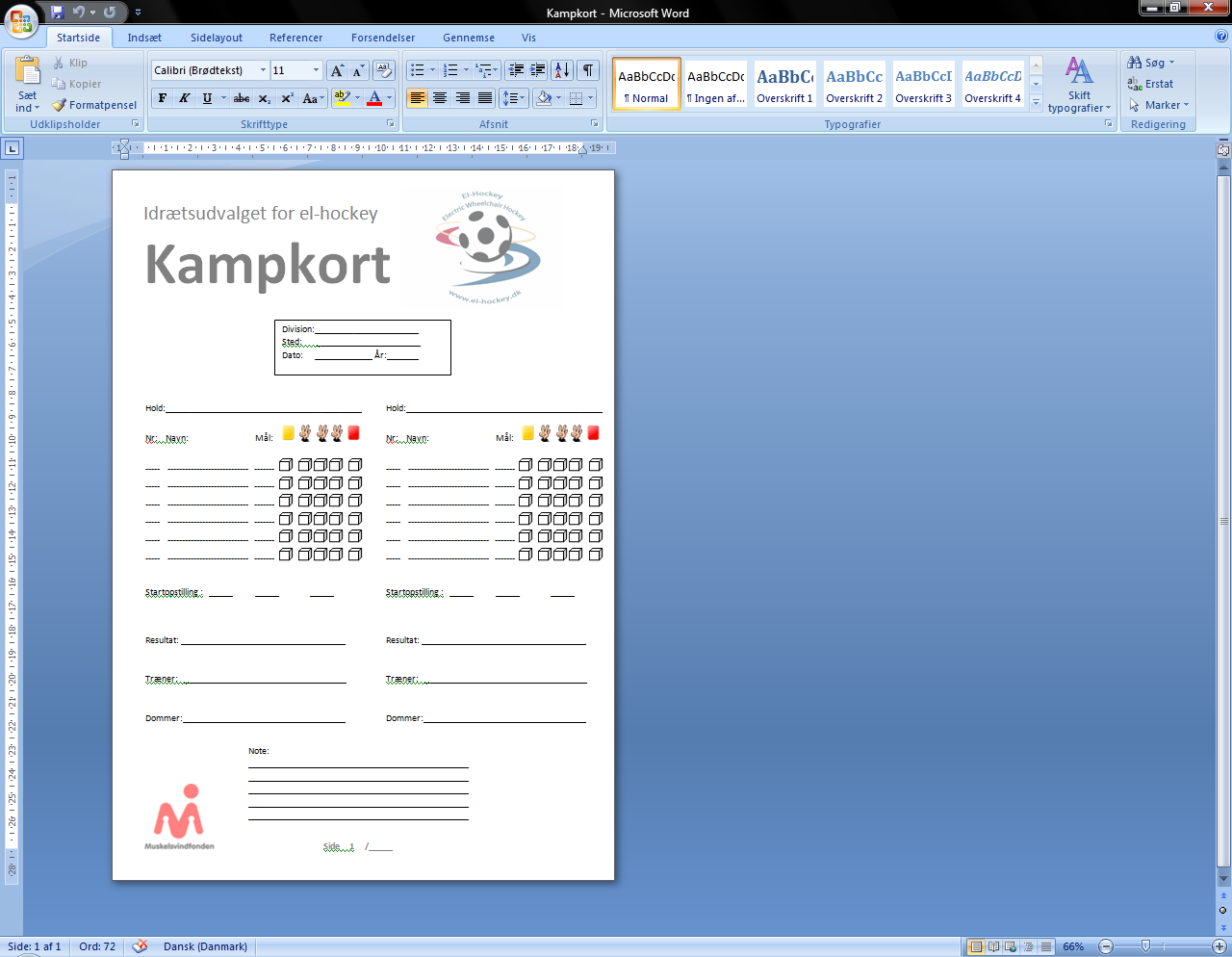 2.3. 	RejseafregningsblanketRejseafregningsblanket gældende for sæsonen 2013/14Dato:________ Stævne:_____________________________________Transport:
Tog:	____Bus:	____Færge:	____Bro:	____Kørsel i egen bil:1 person: 	____ 	km Fortæring:	____Andet:	___
Navn:____________________Adresse:____________________Postnr. og by:_________________________I alt:____Reg. nr.:________ Kontonr.: _______________________________________Attesteret:________________________________________2.4 	DommerafregningsblanketDommerafregningsblanket gældende for sæsonen 2013/14Klub:____________________Vedrørende stævne nr.:____ afholdt i:____________________      År:___________På grund af manglende tilmelding af dommer betales kr. 250 kr.  pr. planlagt kamp._______ kampe af kr. 250,-                                               i alt kr._______________Dato:____________________Attesteret:________________________________________3. Afholdelse af stævner3.1. 	HuskelisteDen arrangerende klub er ansvarlig for gennemførelsen af selve stævnet. 

Det vil sige at:Bestille lokaler i god tid. Når en klub melder tilbage til Idrætsudvalget, at den har skaffet en hal til et stævne, skal der samtidig angives en nøjagtig adresse.Oplyse de involverede klubber om adresser og telefonnumre på campingpladser, vandrehjem eller andre overnatningsmuligheder samt udsende vejbeskrivelse senest 14 dage før stævnets afvikling.Sørge for at baner og materiel er i overensstemmelse med reglerne.Sørge for en temperatur på 22 grader i hallen.
Sørge for et tilstødende lokale til hallen, hvis der ikke er et cafeteria eller plads i hallen, hvor der forefindes stole og borde, hvor man kan holde pause og indtage sin mad og drikke. Temperaturen skal min. være 22 grader i rummet.Sørge for der er nye bolde til brug ved stævnet, nye bolde kan rekvireres ved Turneringsudvalget.Udpege en stævneledelse.Tjekke at stævnetasken er ajourført både før og efter stævnet.Sørge for at stævneledelsen tager initiativ til at samle de tilstedeværende dommere og repræsentanter fra Dommerudvalget inden igangsætningen af den første kamp. Dels med henblik på godkendelse af bane/baner og dels med henblik på afvikling af et kort dommermøde.Sørge for kopiering og udlevering af rejseafregningsblanketter til dommere.Sørge for at den dommerpåsætningsansvarlige dokumenterer dommernes rejseafregningsblanketter inden disse indsendes til Idrætsudvalgets kasserer.Der skal henstilles til at der ikke bruges blitz under kampe.Idrætsudvalget er ansvarligt for at:Ved sæsonstart at udnævne en stævnejury. Følgende procedure følges ved udnævnelse af stævnejury. I hver division udnævnes en person fra følgende tre hold.1. Bedst rangerende, tilbageblivende hold fra foregående sæson.2. Næstbedst rangerende tilbageblivende hold fra forudgående sæson.3. Dårligst rangerende, tilbageblivende hold fra forudgående sæson.En klub kan kun repræsenteres af et medlem, hvis en klub opnår to pladser i juryen går næste plads til næste mulige hold.Hvis der grundet antallet af hold gør det umuligt at opnå tre medlemmer fra tre klubber, trækkes der af turneringsudvalget lod blandt de deltagende klubber om en ekstra plads.En repræsentant i stævnejuryen kan ikke være med i behandlingen af sager, der vedrører en klub vedkommende er knyttet til som medlem, træner eller tilsvarende. Opstår der habilitetsproblemer under et stævne, skal den person, der er inhabil, øjeblikkeligt udskiftes.Medlemmer af Idrætsudvalget kan godt sidde i stævnejuryen, men kan ved eventuel protest ikke deltage i behandlingen af den i Idrætsudvalget."Inden sæsonen går i gang skal de klubber, som skal stille med en repræsentant til stævnejuryen (jævnfør ovenstående retningslinjer for udnævnelse af stævnejury) indsende en konkret navneliste, på repræsentanter fra pågældende klub, som der kan vælges ud fra. Denne liste skal som udgangspunkt indeholde navne på personer, der er med til alle stævner i pågældende sæson, men såfremt dette ikke er muligt, indsendes en liste med navne på mulige forskellige repræsentanter til de forskellige stævner i løbet ad sæsonen. Deltagelse fra stævnejury kan kun frasiges, hvis klubben selv finder en person fra en anden klub, der kan varetage posten i stævnejuryen. Såfremt klubben ikke kan finde et medlem til stævnejuryen, vil klubben blive opkrævet et gebyr på 500 kr. (et engangsbeløb for hele sæsonen), som Idrætsudvalget vil anvende til at indbringe en ekstern person til stævnejuryen. Idrætsudvalget kan i helt særlige tilfælde dispensere for ovenstående. Dette vil under alle omstændigheder kræve en skriftlig ansøgning fra pågældende klub til Idrætsudvalget, hvori der uddybende beskrives årsagen til, at Idrætsudvalget skal dispensere for reglen." En spiller i samme division kan ikke sidde i divisionens stævnejury. 3.2. 	StævnetaskerDer er 1 stævnetaske i alle divisioner samt regionerne i 3. divsion.Stævnetaskerne indeholder følgende effekter: 1 sæt resultattavler 2 stk. kampure2 stk. stopure BoldeFløjterKort1 stk. målebånd5 stk. overtræksvesteEt eksemplar af denne mappeDen arrangerende klub skal efter stævnet overdrage stævnetasken til den klub, der skal arrangere det næste stævne i den pågældende række.3.3. 	Retningslinjer for stævnerEt hold må maksimalt spille 3 kampe på én stævnedag.Der må kun anvendes nye bolde ved et stævne. Idrætsudvalget har ansvaret for anskaffelse af boldene. 
Op- og nedrykningsslutspillene skal afvikles senest den sidste weekend i april. Idrætsudvalget kan dog i særlige tilfælde dispensere for dette.
Der må ikke afvikles stævner i to divisioner i samme weekend.
I tilfælde af aflyste stævner kan Idrætsudvalget dispensere fra disse regler.
Endagsstævner skal afvikles på en lørdag. Idrætsudvalget kan dispensere fra reglen i særlige tilfælde.3.4. 	Retningslinjer vedrørende udarbejdelse af stævneprogrammerDer skal afsættes 45 minutter til hver kamp.Der skal være en pause på 10 minutter mellem hver kamp.Det bør tilstræbes, at et hold ikke skal spille 2 kampe i træk.Kan det ikke undgås at et hold skal spille 2 kampe i træk, bør det tilstræbes, at den anden kamp er mod et hold, der også spiller sin anden kamp i træk.Det tilstræbes at 2 hold fra samme klub ikke spiller samtidig, med mindre de skal spille mod hinanden.Der skal indlægges en spisepause på minimum 30 minutter.Turneringsudvalget udarbejder senest 1 måned før afviklingen af det første stævne i sæsonen stævneprogrammer for samtlige sæsonens stævner og sender disse til klubberne. 
Senest 14 dage før hvert stævne sender Dommerudvalget en liste til den arrangerende klub og de implicerede dommere, hvorpå står anført hvilke dommere, der skal dømme hvilke kampe. Turneringsudvalget har endvidere til opgave at planlægge stævnerne i den efterfølgende sæson.4. ParasportDanmarks regler for el-hockey i sportsstole4.12.4 StrafpointDer tildeles strafpoint på følgende måde: Advarsel = 1 point2 minutters udvisning = 2 pointDirekte rødt kort = 6 point Spilleren tildeles 1 kamps karantæne når følgende pointantal er opnået: 6, 11 og derefter hvert fjerde point.Karantænen skal afsones i spillerens næste kamp. En karantæne pådraget i sæsonens sidste kamp overførestil den efterfølgende sæson. Strafpoint slettes ved sæsonafslutning. En eventuel holdstraf medfører ikkestrafpoint. Når en spiller afsoner karantæne, skal det noteres på kampkortet.4.13.6.	Bliver en træner bortvist fra en kamp, medfører det automatisk 1 kamps karantæne. Karantænen afsones i det pågældende holds næste kamp.4.22.1.	Ved protest henvises til Parasport Danmarks bestemmelser. Jævnfør Parasport Danmarks regelbog.Tillæg 1. Tidtagernes opgaverKamplængde: 2 halvlege á 15 minutter.Pause: 5 minutter.Timeout: 30 sekunder-1 minut, begge timeout kan tages samlet (1-2 timeouts pr. hold i hver halvleg).Teknisk timeout: 2 minutter.Udvisning: 2 minutter.Styre kampuret på dommernes signal (dommerne skal stoppe tiden ved følgende kendelser: straffeslag, udskiftning, spillerskade, timeout og teknisk timeout).Straffeslag: Tiden startes først, når bolden frigives ved målslag eller på midten ved dommerfløjt.Notere hvem der starter med bolden.	Vise målscore således at det antal mål et hold har scoret er vist på den side af dommerbordet, hvor holdet har sit eget mål.Holde øje med tiden på timeout og teknisk timeout og give tegn til dommerne, når denne er udløbet. 	Holde øje med straffetiden på en udvist spiller og give tegn til spilleren/træner, når den angivne straffetid er udløbet.Fløjte kampen af ved halvleg og kampslutning, når tiden på uret er udløbet.Notere målscorere, advarsler og udvisninger med navn på kampkortet (bortvisning af træner/holdleder noteres også).Evt. holdstraf skal ikke noteres ud for nogen spillerPåse at spillere og træner er indenfor holdets område.( orientere dommerne om evt. overtrædelser når spillet er stoppet)Påse at dommerne underskriver kampkortet.Tillæg 2. IdrætsudvalgetIdrætsudvalget består af 7 medlemmer: FormandKassererSekretær4 UdvalgsformændTurneringsudvalgetAktivitetsudvalgetDommerudvalgetStorstolsudvalget ( Elektrisk Kørestols Floorball ) 1 SpillerrepræsentantIdrætsudvalget vil derefter bestå af forretningsudvalget og alle udvalgenes formænd. Idrætsudvalgets opgave er at samordne de forskellige udvalgs arbejde, at udvalgsformændene holder alle Idrætsudvalgets medlemmer ajour med udvalgenes aktiviteter, samordne økonomien og fastlægge udvalgenes budget mm.ForretningsudvalgVed årsmødet vælges et ”forretningsudvalg” bestående af 3 medlemmer: Formand – Kasserer – Sekretær. Alle tre vælges for en periode af to år af gangen. Lige år vælges formand og ulige år vælges kasserer og sekretær.Forretningsudvalgets medlemmer kan ikke være formand for et udvalg.Forretningsudvalgets opgaver bliver af overordnet karakter.Det skal:Indkalde til og afholde IU møder.Sørge for at de samlede opgaver bliver prioriteret på en hensigtsmæssig måde og følge op på udvalgenes arbejde.Styre udvalgets samlede økonomi. Herunder ansøgninger til Parasport Danmark, offentlige instanser og fonde.Støtte og inspirere de nedsatte udvalg. Herunder sikre, at underudvalgene lever op til de beslutninger årsmødet har taget.Have kontakten til Parasport Danmark, andre organisationer og offentlige myndigheder.Planlægge og gennemføre årsmøderne.Opdatere og vedligeholde hjemmesiden. UdvalgsformændVed årsmødet vælges en udvalgsformand til hvert af de fire udvalg. Udvalgsformændene vælger i samarbejde med Idrætsudvalget det antal udvalgsmedlemmer der er nødvendige for at kunne gennemføre den vedtagne handlingsplan.Der skal være følgende udvalg: Turneringsudvalg, Dommerudvalg, Storstolsudvalg (EWF) samt Aktivitetsudvalg. 
Udvalgsformænd vælges for to år af gangen. Til Turneringsudvalget vælges yderligere en næstformand. Turneringsudvalgets formand vælges i ulige år og næstformanden vælges i lige år.Formanden for Dommer- og Storstolsudvalgene vælges i lige år og formanden for Aktivitetsudvalget vælges i ulige år.Udvalgsformanden finder i samarbejde med Idrætsudvalget frem til det antal udvalgsmedlemmer, som skønnes nødvendigt for at udvalget kan fungere optimalt. Hvert enkelt udvalgs medlemmerne skal så vidt det er muligt, komme fra mindst to forskellige klubber. Udvalgene refererer til forretningsudvalget på Idrætsudvalgets møder, men er i øvrigt selvstændige udvalg med eget budget, som arbejder ud fra egne handlingsplaner vedtaget på årsmøderne.Forslag til udvalgenes indhold :TurneringsudvalgEventuelle underudvalg: Teknisk udvalg, Disciplinærudvalg, Kontroludvalg (straffepoint o.a.) og Klassificeringsudvalg.Udvalget skal tage sig af afvikling af turneringen, lave turneringsplaner, opdatere resultater og strafpoint, stå for tekniske målinger og tage stilling til tekniske spørgsmål, kurser i teknik, etablering af teknisk database, disciplinære spørgsmål, klassificering og lignende.DommerudvalgUdvalget skal tage sig af påsætning af dommere til stævnerne, uddannelse af dommere, komme med forslag til ændring af regler, sørge for opdatering af etablerede dommere, afholde dommermøder før stævner, lave statistik over dommere og deres præstationer og lignende.StorstolshockeyUdvalget skal stå for udvikling af sporten, rekruttering af spillere og hjælp til oprettelse af klubber, etablering af en landsdækkende turnering, landshold/Danmarkshold, og lignende.Dette udvalg skal IU arbejde på at få flyttet over i deres eget så snart det er muligt.Aktivitetsudvalg Eventuelle underudvalg: Internationalt udvalg, Rekrutteringsudvalg, Musholmudvalg, Bladudvalg.Udvalget skal tage sig af de aktiviteter, enkeltstående eller tilbagevendende, der er udover det ovenfor nævnte. Det kan være Musholm weekenden, udfærdigelse af elhockeybladet, trænerkurser, rekruttering i elhockey regi, internationalt arbejde, specielstævner under IU, og lignende.Spillerrepræsentanten udpeges af Spillerforeningen for 1 år af gangen. Der vælges en repræsentant og denne har i lighed med de ordinære medlemmer af Idrætsudvalget én stemme i forbindelse med idrætsudvalgsmøderne og Årsmødet.Det præciseres, at intet underudvalg kan omgøre en beslutning truffet i Idrætsudvalget.Dette kan først omgøres enten ved en protest til Idrætsudvalget og/eller Parasport Danmark’s Breddeudvalg eller et årsmøde, hvor de gældende regler for ændringer følges.ÅrsmødeTil Årsmødet har hver klub 2 stemmeberettigede. Af disse skal mindst den ene være fyldt 18 år, mens den anden skal være fyldt 15 år. Klubber der har en eller flere aktive spillere på 15 år eller derover tildeles kun 1 klubstemme; den anden stemme skal afgives af en aktiv spiller.For at blive valgt til Idrætsudvalget (eller udvalg herunder) skal man være fyldt 15 år. Dog skal mindst halvdelen af medlemmerne i Idrætsudvalget være fyldt 18 år. Ligeledes skal Idrætsudvalgets formand og kasserer være fyldt 18 år.Tillæg 3. DommerudvalgetDommerudvalget udpeges af Idrætsudvalget og refererer til Idrætsudvalgets formand.Dommerudvalgets ansvarsområde er:Godkende banen/baner.Rekruttering af nye dommere.Tilrettelæggelse og afholdelse af kurser/seminarer.Kåre Årets DommerI samarbejde med Idrætsudvalget at udarbejde forslag m.h.t. regelændringer til Årsmødet.Tillæg 4. Teknisk UdvalgTeknisk Udvalg består af den til enhver tid siddende stævnejury, i hver division. Teknisk Udvalg refererer til Idrætsudvalget. Teknisk Udvalg skal i forbindelse med min. 1 stævner i hver division pr. sæson udtage stole til hastighedskontrol. Teknisk Udvalg udvælger min. 1 stol fra hvert hold, der deltager i det pågældende stævne, til hastighedskontrol. Stolene udvælges på følgende måde: Teknisk Udvalg beslutter via en hemmelig lodtrækning inden stævnets start i hvilken kamp/hvilke kampe hvert hold skal have kontrolleret 1 stol. Umiddelbart efter kampen vælger Teknisk Udvalg ved terningkast foretaget ved tidtagerbordet, hvilken stol der skal kontrolleres i forhold til kampkortet. Dommerne kan kræve en stol kontrolmålt. Klubber kan forlange hastighedskontrol af en stol, hvis der indgives protest efter gældende regler. Teknisk Udvalg kan bistå klubberne under stævnet, hvis de ønsker deres stole kontrolmålt. Klubberne er selv ansvarlige for indstilling af stolene.Når en stol kontrolmåles, skal det ske mens spilleren sidder i stolen.Ved kontrolmåling af en stol skal stolens hastighed måles 2 gange fremad og 2 gange baglæns. Ingen måling må overskride den max. tilladte hastighed.Teknisk udvalg medtager til hver stævne kontrol udstyr.Tillæg 5. DisciplinærudvalgetDisciplinærudvalget udpeges af og refererer til Idrætsudvalget.Disciplinærudvalget består af 3 personer, som ikke samtidig må sidde i Idrætsudvalget.Dommere, spillere eller trænere der på eller udenfor banen (det vil sige før eller efter en kamp eller et stævne) gør sig skyldige i usportslig optræden, kan af Disciplinærudvalget straffes med karantæne.Disciplinærudvalget kan tage sager op både på opfordring og af egen vilje.Disciplinærudvalgets afgørelse i en given sag kan ankes til Idrætsudvalget.Tillæg 6. Hall of FameOptagelseFor at blive optaget i el-hockeys” Hall of Fame” skal man have opnået ekseptionelle præsentationer inden for sporten som spiller eller træner. Herunder haft et højt niveau gennem mindst 5 år i den bedste række. Herudover skal man have haft indstillet sin aktive karriere i mindst 3 år før valgåret. Optagelse af nye medlemmer sker ud fra et kåringsudvalgs vurdering af kandidaterne, hvor der lægges vægt på:Ved spillere:PræstationerVed trænere:Bidrag til sportsgrenens udbredelse og forbedring.Holdets præstationer.KåringsudvalgTil at vurdere mulige kandidater og lave selve kåringerne nedsættes et udvalg bestående af 5 personer:Formanden for IUSpillerrepræsentanten fra IUTurneringsformandenDommerformandenSamt 1 øvrig person udpeget af IU.Forslag til kandidaterDer kan hvert år inden starten af 2. stævnerunde indsendes forslag til Hall of Fame kandidater til udvalget.KåringDer kan kun kåres en kandidat per år.Når kandidaten er fundet vil en pokal blive overrakt i forbindelse med afviklingen af Super Cup.